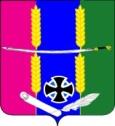 АДМИНИСТРАЦИЯ ВАСЮРИНСКОГО СЕЛЬСКОГО ПОСЕЛЕНИЯ ДИНСКОГО РАЙОНАПОСТАНОВЛЕНИЕот 31.05.2021							                 		№ 119                                                                     станица ВасюринскаяО мерах по обеспечению пожарной безопасности на территории Васюринского сельского поселения Динского района в весенне-летний пожароопасный период 2021годаВ связи повышением температуры воздуха и ожидаемым сокращением осадков в весенне-летний период 2021 года, образованием большого количества валежника, и сухой травы, прогнозируется возникновение происшествий, связанных с увеличением количества пожаров.Все пожары обусловлены человеческим фактором. Основной причиной пожаров является неосторожное обращение с огнем при разжигании костров, курении, использовании легковоспламеняющихся жидкостей, применение пиротехнических средств.Большую опасность влечет возгорание расположенных на территории поселения несанкционированных свалок твердых бытовых отходов, сжигание гражданами бытового мусора в неустановленных местах, а также возгорание сухой травы, камыша и стерни в период проведения уборочных сельскохозяйственных работ.Во исполнение Федерального закона № 69-ФЗ «О пожарной безопасности» от 21 декабря 1994, Закона Краснодарского края № 250-КЗ «О пожарной безопасности в Краснодарском крае» от 31 декабря 2000, в целях предупреждения чрезвычайных ситуаций, связанных с пожарами, представляющих угрозу безопасности населения Васюринского сельского поселения, п о с т а н о в л я ю:    1.Утвердить план организационно-технических мероприятий по предупреждению пожаров в весенне-летний период 2021 года на территории Васюринского сельского поселения (приложение № 1). 2. Запретить использование противопожарных разрывов между зданиями и сооружениями, пожарных проездов и подъездов к зданиям, пожарным водоисточникам под складирование материалов, оборудования, а также стоянки (парковки) транспорта, размещения скирд (стогов) грубых кормов и других горючих материалов.  3. Запретить сжигание мусора на территории Васюринского сельского поселения.4. Рекомендовать руководителям предприятий, организаций всех форм собственности (ПАО «Племзаводим.В.И.Чапаева – Усачев Ю.Н., КФХ Жигулин С., КФХ Штуканев В. и др.):          4.1.Принять дополнительные меры по обеспечению пожарной безопасности, в том числе:- организовать наблюдение за противопожарным состоянием территории подведомственных предприятий и в прилегающих к ним зонах;- предусмотреть мероприятия, исключающие возможность перебросов огня от ландшафтных пожаров на здания и сооружения и на прилегающие к ним зоны;- не допускать сжигание стерни, пожнивных остатков, разведение костров, проведение огневых работ на полях хлебоуборки;- разработать план мероприятий по подготовке и обеспечению пожарной безопасности в период уборки зерновых культур и заготовки грубых кормов на территории Васюринского сельского поселения;- проводить разъяснительную работу среди работников об опасности разведения костров на территории поселения;- руководителям сельхозпредприятий провести с рабочим персоналом дополнительный инструктаж по правилам пожарной безопасности;- организовать укомплектование организации первичными средствами пожаротушения, а также подготовку для возможного использования имеющейся водовозной и землеройной техники, организовать дежурство работников предприятий;- своими решениями временно приостановить проведение пожароопасных работ на определенных участках;- принимать иные дополнительные меры пожарной безопасности, не противоречащие законодательству Российской Федерации.5.Членам комиссии по чрезвычайным ситуациям:          5.1. Скорректировать планы действий поселения по предупреждению и ликвидации чрезвычайных ситуаций, в том числе связанных с природными пожарами, а также порядок привлечения населения, казачьих дружин, членов добровольных пожарных дружин, транспорта, средств пожаротушения на случай тушения лесных и ландшафтных пожаров;            5.2. Скорректировать планы эвакуации населения, при необходимости спланировать и подготовить места на случай эвакуации населения и материальных ценностей из пожароопасных районов;           5.3. Организовать проверки уровня пожарной безопасности поселения, учреждений и организаций, обратив особое внимание на состояние и готовность связи, наружного противопожарного водоснабжения, содержание дорог, подъездов и других проблемных вопросов, существенно влияющих на обеспечение пожарной безопасности. Результаты работы комиссий рассмотреть на заседаниях КЧС и ПБ поселения;          5.4.Организовать и провести комплекс мероприятий по уборке и вывозу горючего мусора с территории поселения, по очистке и восстановлению минерализованных полос вдоль сельхозугодий и лесонасаждений, прилегающих к поселению, выкосу сухой травы и камыша в местах прилегания к жилым домам и другим строениям;          5.5.Проверить и привести в готовность ведомственныедобровольные пожарные охраны, расположенные в поселении, учреждениях, предприятиях, организациях;          5.6. Организовать дежурство членов добровольных пожарных дружин в течение всего пожароопасного периода, в том числе в период уборки зерновых и заготовки грубых кормов;            5.7. Организовать обучение членов добровольных пожарных дружин на базе подразделений 16 ОФПС;             5.8. Организовать и провести собрания граждан в поселении, а также обходы жилых помещений граждан, стоящих на учете в учреждениях социальной защиты. Собрания граждан проводить совместно с председателями ТОС,  сотрудниками пожарных надзорных органов, участковыми уполномоченными полиции, на которых проводить разъяснительную работу по предупреждению пожаров и гибели людей;            5.9.Обеспечить информирование местных жителей и прибывших на отдых людей о развитии пожарной обстановки, организовать разъяснительную работу по вопросам готовности к действиям при угрозе и возникновении чрезвычайной ситуации, связанной с природными пожарами, по системам оповещения и громкой связи в местах массового сосредоточения людей. 6. Создать комиссию по проверке готовности объектов противопожарной безопасности поселения к весенне-летнему пожароопасному периоду (Приложение № 2). 7.МУП «Родник» (Бегин В.М.) беспечить исправность противопожарного водоснабжения на территории поселения, обозначить места расположения пожарных гидрантов, водоемов, пирсов.          7.1.Проверить и при необходимости отремонтировать подъездные пути к источникам противопожарного водоснабжения.          8.Общему отделу администрации (Дзыбова З.К.) обнародовать настоящее постановление и разместить на сайте администрации.9.Контроль за выполнением настоящего постановления оставляю за собой.10. Постановление вступает в силу со дня его обнародования.Глава Васюринскогосельского поселения                                                                                 Д.А. Позов                                                                                             Приложение № 1                                                          к постановлению администрации                                                                 Васюринского сельского поселенияот 31.05.2021 № 119Планорганизационно-технических мероприятий по предупреждению пожаров в весенне-летний период 2021 года на территории Васюринского сельского поселенияСпециалист общего отдела администрации Васюринского сельского поселения                                                                    В.В. СюйналиеваПриложение № 2 УТВЕРЖДЕНО постановлением главы Васюринского сельского поселения от 31.05.2021 № 119СОСТАВкомиссии по проверке готовности объектов противопожарной безопасностик весенне-летнему пожароопасному периоду 2021 года на территории ВасюринскогосельскогопоселенияЧлены комиссии Специалистадминистрации Васюринского сельского поселения                                                                    В.В. Сюйналиева    №   п/пНаименование мероприятийСрок выполненияОтветственный за выполнение1.Провести ревизию водоисточников противопожарного водоснабженияДо 01.06.2021МУП «Родник» 2.Провести совещание с руководителями сельхозпредприятий, пожарных подразделений, других заинтересованных организаций по выработке дополнительных мер с учетом местных особенностей, по усилению пожарной безопасности и тушению пожаров на подведомственных территориях.До 01.06.2021Глава поселения 3.Организовать обучение мерам пожарной безопасности работающего и не работающего населенияВ течение всего периодаАдминистрация поселения 4.Организовать проверку противопожарного состояния жилого фондаДо 01.01.2021Администрация поселения5.Организовать проведение в образовательных учреждениях бесед с учащимися и воспитанниками по предупреждению пожаров, возникающих от детской шалости с огнем, знание основных положений, Правил пожарной безопасности в РФ ППБ 01-03, а также действи-ям при пожаре и обеспечить своевременную отработку планов эвакуации людей на случай пожараДо 20.05.2021 Руководители образовательных учреждений6.Организовать проведение противопожарных инструктажей с лицами, находящимися на патронажном учете в службе соцобеспеченияДо 01.01.2021Социальные работники7.Обеспечить освещение в темное время суток мест нахождения пожарных гидрантов, наружных пожарных лестниц, пожарного инвентаря, а также подъездов к пирсам пожарных водоемов, к входам в здания и сооруженияДо 01.01.2021Администрация поселения9.Проверка устройств оповещения людей о пожареВ течение всего периодаКомиссия ЧС и ПБ10.Проведение информирования населения об обстановке с пожарами, соблюдению правил пожарной безопасности.В течение всего периодаКомиссия ЧС и ПБ11.Изготовление памяток, листовок и т.п. на противопожарную тематикуВ течение всего периодаАдминистрация поселения12.Принять исчерпывающие меры по приведению в надлежащее противопожарное состояние подведомственных объектов, устранить нару-шения требований пожарной безопасности, создающие угрозу возникновения пожара и безопасности людейДо 01.06.2021 Руководители предприятий, организаций и учреждений, расположенных на территории поселения 1.  Бутенко Сергей ИвановичЗаместитель главы Васюринского сельского поселения – председатель комиссии2.Коротаев В.И.Начальник отдела ЖКХ администрации Васюринского сельского поселения – заместитель председателя комиссии3.Сюйналиева В.В.специалист администрации Васюринского сельского поселения – секретарь комиссии4.Смирнов Дмитрий СергеевичНачальник 16 ОГПС ПЧ-1495.Петелько Раман ГеннадьевичНачальник пункта полиции ст. Васюринская6. Бегин Владимир МихайловичДиректор МУП «Родник»7.Якутов Александр ТрофимовичАтаман Васюринского КО8.Геннадьев Арман Генрихович Депутат Совета Васюринского сельского поселения